Методические рекомендации по проведению независимой оценки качества оказания услуг организациями культуры (для органов государственной власти субъектов Российской Федерации и органов местного самоуправления) (Утверждены Приказом Минкультуры России от 20.11.2015 №2830)Настоящие Методические рекомендации разработаны в целях реализации статьи 36.1 Закона Российской Федерации от 09.10.1992 № 3612-1 «Основы законодательства Российской Федерации о культуре», и пункта 4(1) плана мероприятий по формированию независимой системы оценки качества работы организаций, оказывающих социальные услуги, на 2013 - 2015 годы, утвержденного распоряжением Правительства Российской Федерации от 30 марта . № 487-р.Независимая оценка качества оказания услуг организациями культуры является одной из форм общественного контроля и проводится в целях предоставления гражданам информации о качестве оказания услуг организациями культуры, а также в целях повышения качества их деятельности. Независимая оценка качества оказания услуг организациями культуры предусматривает оценку условий оказания услуг по таким общим критериям, как открытость и доступность информации об организации культуры; комфортность условий предоставления услуг и доступность их получения; время ожидания предоставления услуги; доброжелательность, вежливость, компетентность работников организации культуры; удовлетворенность качеством оказания услуг. Показатели, характеризующие общие критерии оценки качества оказания услуг организациями культуры, утверждены приказом Министерства культуры Российской Федерации от 05.10.2015 № 2515 «Об утверждении показателей, характеризующих общие критерии оценки качества оказания услуг организациями культуры».Независимая оценка качества оказания услуг организациями культуры проводится в отношении организаций культуры, учредителями которых являются Российская Федерация, субъекты Российской Федерации или муниципальные образования, других организаций культуры, в уставном капитале которых доля субъекта Российской Федерации или муниципального образования в совокупности превышает пятьдесят процентов, а также в отношении иных негосударственных организаций культуры, которые оказывают государственные (муниципальные) услуги в сфере культуры.6.	В соответствии с протоколом заседания Общественного совета при Министерстве культуры Российской Федерации № 4 от 25.09.2014 независимая оценка качества оказания услуг организациями культуры в отношении организаций культуры, учредителем которых является Министерство культуры Российской Федерации, проводится Общественным советом при Министерстве культуры Российской Федерации. Общественные советы по проведению независимой оценки качества оказания услуг организациями культуры, сформированные органами государственной власти субъектов Российской Федерации, также вправе проводить независимую оценку качества услуг организациями культуры, учредителем которых является Министерство культуры Российской Федерации. 7.	Независимая оценка качества оказания услуг организациями культуры в отношении одних и тех же организаций проводится не чаще чем один раз в год и не реже чем один раз в три года.8.	Независимая оценка качества оказания услуг организациями культуры не проводится в отношении:- создания, исполнения и интерпретации произведений литературы и искусства;- организаций культуры, включенных в Перечень организаций культуры, в отношении которых не проводится независимая оценка оказания услуг в сфере культуры в соответствии с приказом Министерства культуры Российской Федерации от 07.08.2015 № 2169 «Об утверждении перечня организаций культуры, в отношении которых не проводится независимая оценка оказания услуг в сфере культуры».9.	При проведении независимой оценки качества оказания услуг организациями культуры используется общедоступная информация об организациях культуры, размещаемая в том числе в форме открытых данных.10.	Органы государственной власти субъектов Российской Федерации, органы местного самоуправления и организации культуры: -размещают информацию о деятельности организаций культуры на своих официальных сайтах в сети «Интернет» в соответствии с приказом Минкультуры России от 20.02.2015 № 277 «Об утверждении требований к содержанию и форме предоставления информации о деятельности организаций культуры, размещаемой на официальных сайтах уполномоченного федерального органа исполнительной власти, органов государственной власти субъектов Российской Федерации, органов местного самоуправления и организаций культуры в сети «Интернет», а также на официальном сайте для размещения информации о государственных и муниципальных учреждениях в сети Интернет (www.bus.gov.ru) согласно приказу Минфина России от 21.07. 2011 №86н;- обеспечивают техническую возможность выражения мнений получателями услуг о качестве оказания услуг организациями культуры на своих официальных сайтах в сети «Интернет».11.	Органами государственной власти субъектов Российской Федерации, органами местного самоуправления (далее – уполномоченные органы) создаются условия проведения независимой оценки качества оказания услуг организациями культуры:11.1.	Органы государственной власти субъектов Российской Федерации с участием общественных организаций формируют общественные советы по проведению независимой оценки качества оказания услуг организациями культуры, расположенными на территориях субъектов Российской Федерации, и утверждают положения о них.11.2.	Органы местного самоуправления с участием общественных организаций вправе формировать общественные советы по проведению независимой оценки качества оказания услуг организациями культуры, расположенными на территориях муниципальных образований, и утверждать положение о них.11.3.	При принятии органом исполнительной власти субъекта Российской Федерации решения об организации проведения независимой оценки муниципальными образованиями, общественные советы по ее проведению формируют органы местного самоуправления. Независимая оценка проводится в данном случае в отношении организаций, расположенных на соответствующих территориях муниципальных образований (письмо Минтруда России от 26.09.2014 № 11-3/10/П-5546 «О направлении рекомендуемого перечня мероприятий по организации проведения в субъекте Российской Федерации независимой оценки качества оказания услуг организациями в сфере культуры, социального обслуживания, охраны здоровья и образования») (далее – письмо Минтруда России от 26.09.2014 № 11-3/10/П-5546 ).11.4.	По решению органов государственной власти субъектов Российской Федерации или органов местного самоуправления функции общественных советов по проведению независимой оценки качества оказания услуг организациями культуры могут быть возложены на существующие при этих органах общественные советы (далее – общественные советы). В таких случаях общественные советы по проведению независимой оценки качества оказания услуг организациями культуры не создаются.11.5.	 Уполномоченные органы:- обеспечивают проведение процедур по определению организации, осуществляющей сбор, обобщение и анализ информации о качестве оказания услуг организациями культуры (далее – оператор) в соответствии с законодательством Российской Федерации о размещении заказов для государственных и муниципальных нужд;- по результатам заключения государственного (муниципального) контракта оформляют решение об определении оператора, ответственного за проведение независимой оценки качества оказания услуг.12.	Общественные советы:- определяют перечни организаций культуры, в отношении которых проводится независимая оценка;- формируют предложения для разработки технического задания для оператора, принимают участие в рассмотрении проектов документации о закупке работ, услуг, а также проектов государственного, муниципального контрактов, заключаемых уполномоченным органами государственной власти субъектов Российской Федерации или органами местного самоуправления с оператором;- устанавливают при необходимости дополнительные критерии оценки качества оказания услуг организациями культуры;- осуществляют независимую оценку качества оказания услуг организациями культуры с учетом информации, представленной оператором;- представляют в уполномоченный орган, при котором создан общественный совет, результаты независимой оценки качества оказания услуг организациями культуры, а также предложения об улучшении качества их деятельности.13.	Оператором может выступать организация, заключившая в соответствии с законодательством Российской Федерации о размещении заказов для государственных и муниципальных нужд государственный (муниципальный) контракт на выполнение работ по сбору, обобщению и анализу информации о качестве оказания услуг организациями культуры.Согласно письма Минтруда России от 26.09.2014 № 11-3/10/П-5546 организацией - оператором также может выступать учреждение субъекта Российской Федерации, муниципальное учреждение в рамках государственного задания на оказание государственных (муниципальных) услуг (выполнение работ) с учетом его уставной деятельности. 14.	Сбор, обобщение и анализ информации о качестве оказания услуг организациями культуры проводится по трем основным направлениям: - изучение и оценка данных, размещенных на официальном сайте организации культуры;- изучение и оценка данных на официальном сайте для размещения информации о государственных и муниципальных учреждениях в сети «Интернет» www.bus.gov.ru;- сбор данных и оценка удовлетворенности получателей услуг.По способу оценки показатели делятся на три группы:изучение мнения получателей услуг (таблица 1.1);наличие информации на сайте www.bus.gov.ru (таблица 2);наличие информации на официальном сайте организации культуры или при его отсутствии на сайте учредителя организации культуры (таблица 3).Таблица 1.1Показатели, формируемые на основе изучения мнения получателей услугПоказатели таблицы 1.1 формируются при осуществлении расчета уровня удовлетворенности качеством услуг в соответствии с Разделом 4 Приложения 1 к настоящим методическим рекомендациям.Основные каналы сбора информации от получателей услуг, оказываемых организациями культуры.1) Интернет-канал. Сбор оценок удовлетворенности получателей услуг качеством оказания услуг организациями культуры осуществляется путем заполнения в сети «Интернет» специализированных форм опроса (анкет).2) Виджет на сайте организации культуры.Сбор оценок осуществляется при помощи виджета – специального раздела, размещаемого на сайте организации культуры, где пользователь сможет ответить на вопросы анкеты.3) Электронная почта. Сбор оценок удовлетворенности получателей услуг качеством оказания услуг организациями культуры осуществляется путем отправки оператором электронного сообщения с формой анкеты для заполнения получателем услуги и последующей отправкой заполненной анкеты оператору по электронной почте. Использование клиентской базы, имеющейся в распоряжении организации культуры, осуществляется только с согласия данной организации.4) Опрос по телефону.Сбор оценок удовлетворенности получателей услуг качеством оказания услуг организациями культуры осуществляется оператором путем опроса по телефону получателей услуг конкретных организаций культуры. Использование клиентской базы, имеющейся в распоряжении организации культуры, осуществляется только с согласия данной организации.5) Установка терминала в организации культуры. Терминал представляет собой интерактивное устройство, позволяющее получателю оценить качество услуг, непосредственно находясь в организации культуры. Терминал оснащен сенсорным экраном, на котором выводятся вопросы и представлена возможность получателю услуги ответить на данные вопросы. 6) Личный опрос (социологическое исследование).Каналы сбора информации различаются между собой по степени достоверности получаемых данных, по стоимости и по степени доступности для населения (таблица 1.2.). Оценки ранжируются от 1 до 5, где 1 – очень плохо, а 5 – очень хорошо. Чем выше итоговая оценка, тем предпочтительнее канал сбора данных по соотношению цена-качество.Таблица 1.2Уровень достоверности каналов сбора информацииИспользование методов социологии (телефонный опрос с использованием базы получателей, интервью) являются наиболее эффективными, однако трудоемкость и высокая стоимость этих методов не позволяют проводить масштабных и длительных исследований. Интернет-канал, виджет и терминалы, установленные в организациях культуры, позволяют проводить независимую оценку длительное время, получить достаточно большое количество анкет, заполненных получателями услуг, с наименьшими затратами. Для повышения достоверности полученных оценок рекомендуется использование сочетания всех каналов сбора информации.Для получения объективной картины удовлетворенности получателей услуг качеством оказания услуг организациями культуры рекомендуется все типы организаций культуры разделить на 3 группы в зависимости от количества получателей услуг, оказываемых организациями культуры, и для каждой группы определить необходимое количество собираемых анкет (таблица 1.3):Таблица 1.3Группа организаций культурыТаким образом, для измерения оценки удовлетворенности потребителей услуг качеством оказания услуг организациями культуры следует определить оптимальную для конкретного учреждения комбинацию, включающую необходимое количество анкет для сбора и методы их получения, и позволяющую предоставить качественные результаты при адекватном расходовании бюджетных средств.                                                                                                            Таблица 2Показатели, формируемые на основе анализа информации на сайте www.bus.gov.ru Показатели таблицы 2 формируются при осуществлении расчета уровня удовлетворенности качеством услуг в соответствии с Разделом 3 Приложения 1 к настоящим методическим рекомендациям.Таблица 3Показатели, формируемые на основе анализа информации на официальном сайте организации культурыПоказатели таблицы 3 формируются при осуществлении расчета уровня удовлетворенности качеством услуг в соответствии с Разделом 2 Приложения 1 к настоящим методическим рекомендациям.Результаты независимой оценки также представляются с разбивкой по способам оценки: см. таблицы 4.1, 4.2, 4.3.                                                                                                                           Таблица 4.1 Оценка уровня удовлетворенности качеством оказания услугПример заполнения: театр (наименование организации культуры, в которой проводилась оценка)* - в качестве показателей для оценки используются показатели из таблицы 1.1 в зависимости от вида организации, для которой проводится оценка. Формула для оценки итогового значения приведены в разделе 4 Приложения 1 к Методическим рекомендациям.Таблица 4.2Оценка уровня открытости и доступности информации организации культуры на Официальном сайте для размещения информации о государственных и муниципальных учреждениях www.bus.gov.ru *Пример заполнения: театр (наименование организации культуры, в которой проводилась оценка)* - исходные данные и формулы для оценки уровня открытости и доступности информации на сайте www.bus.gov.ru приведены в разделе 3 Приложения 1 к Методическим рекомендациям                                                                                                                        Таблица 4.3Оценка уровня открытости и доступности информации на официальном сайте Пример заполнения: театр (наименование организации культуры, в которой проводилась оценка)*- информационный объект - объект, расположенный на официальном сайте учреждения культуры, несущий информационную нагрузку. Формулы для оценки приведены в разделе 2 Приложения 1 к Методическим рекомендациямПеречень информационных объектов представлен в Приложении 2 к Методическим рекомендациям.Результаты полученных оценок систематизируются и представляются в едином формате (таблица 4.4).Таблица 4.4 Результаты независимой оценки качества оказания услуг организациями культуры, расположенными на территории_______________________(наименование субъекта РФ)* - определяется на основе Таблицы 4.1** - определяется на основе Таблицы 4.2*** - определяется на основе Таблицы 4.315. Общественный совет рассматривает представленную оператором информацию о качестве оказания услуг организациями культуры.По итогам проведения анализа и обсуждения полученной от оператора информации о качестве оказания услуг общественный совет утверждает результаты независимой оценки. На основании результатов проведения независимой оценки общественный совет представляет предложения по улучшению качества деятельности организаций культуры (по каждой организации культуры отдельно).Результаты проведения независимой оценки и предложения по улучшению качества деятельности организаций культуры, утвержденные общественным советом, направляются в уполномоченный орган. Органы государственной власти субъектов Российской Федерации, органы местного самоуправления в месячный срок рассматривают полученную информацию о результатах независимой оценки качества оказания услуг и учитывают ее при выработке мер по совершенствованию деятельности организаций культуры.Информация о результатах независимой оценки качества оказания услуг организациями культуры, расположенными на территориях субъектов Российской Федерации, обобщается и направляется органами государственной власти субъекта Российской Федерации в Минкультуры России.Результаты проведения независимой оценки размещаются на официальном сайте для размещения информации о государственных и муниципальных учреждениях в сети «Интернет» (www.bus.gov.ru) в соответствии с приказом Минфина России от 22.07.2015 № 116н «О составе информации о результатах независимой оценки качества образовательной деятельности организаций, осуществляющих образовательную деятельность, оказания услуг организациями культуры, социального обслуживания, медицинскими организациями, размещаемой на официальном сайте для размещения информации о государственных и муниципальных учреждениях в информационно-телекоммуникационной сети «Интернет» и порядке ее размещения», а также на официальных сайтах органов исполнительной власти субъектов Российской Федерации (органов местного самоуправления).Приложение № 1 к Методическим рекомендациям по проведению независимой оценки качества оказания услуг организациями культуры (для органов государственной власти субъектов Российской Федерации и органов местного самоуправления)Порядок измерений при независимой оценке качества оказания услуг организациями культуры 1. Независимая оценка качества оказания услуг организациями культуры предусматривает оценку условий оказания услуг по таким общим критериям, как открытость и доступность информации об организации культуры; комфортность условий предоставления услуг и доступность их получения; время ожидания предоставления услуги; доброжелательность, вежливость, компетентность работников организации культуры; удовлетворенность качеством оказания услуг.Расчет числовых значений показателей производится по двум направлениям, соответствующим способам оценки, указанным в методических рекомендациях: уровень открытости и доступности информации, уровень удовлетворенности качеством оказания услуг. Независимая оценка качества оказания услуг организациями культуры измеряется в баллах. Минимальное значение – 0 баллов, максимальное значение - 100 баллов. Независимая оценка качества оказания услуг i-ой организацией культуры (), определяется по формуле: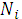 , где:-  уровень открытости и доступности информации для i-ой организации культуры; - уровень удовлетворенности качеством оказания услуг i-ой организацией культуры.Уровень открытости и доступности информации для i-ой организации культуры определяется по формуле:  , где:-  уровень открытости и доступности информации на официальном сайте i-ой организации культуры;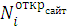  - уровень открытости и доступности информации i-ой организации культуры на Официальном сайте для размещения информации о государственных и муниципальных учреждениях www.bus.gov.ru.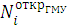 2. Уровень открытости и доступности информации на официальном сайте i-ой организации культуры отражает полноту и качество информации об организации культуры, размещаемой на официальном сайте организации культуры в сети «Интернет».2.1. Уровень открытости и доступности информации на официальном сайте i-ой организации культуры () определяется по формуле:, где: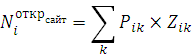  - степень поисковой доступности k-ого информационного объекта, размещенного на официальном сайте  i-ой организации культуры;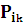  - уровень значимости k-ого информационного объекта, размещенного на официальном сайте  i-ой организации культуры (см. Приложение 2 настоящих методических рекомендаций). 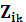 2.2. Степень поисковой доступности k-ого информационного объекта, размещенного на официальном сайте i-ой организации культуры, определяется по формуле: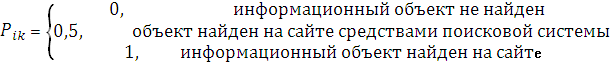 2.3. Алгоритм поиска информационных объектов:Поиск информационных объектов на официальном сайте организации культуры осуществлялся с использованием внутренней навигационной системы сайта в виде меню, карты сайта, ссылок и баннеров. Осуществляется оценка степени поисковой доступности простого информационного объекта с учетом следующего правила (схемы): путем последовательного поиска устанавливается одно из следующих значений оценки для информационного объекта: «1» –информационный объект найден на официальном сайте путем последовательного перехода по гиперссылкам, начиная с главной страницы сайта, при этом число переходов не превышает 2; «0,5» –информационный объект найден на официальном сайте при помощи поисковой системы в сети «Интернет», число переходов от 3 до 10; «0» –информационный объект не найден (число переходов превышает 10). 3. Уровень открытости и доступности информации организации культуры на Официальном сайте для размещения информации о государственных и муниципальных учреждениях www.bus.gov.ru отражает полноту и качество информации об организации культуры, размещаемой на сайте www.bus.gov.ru:- общая информация об учреждении;- информация о государственном задании на текущий финансовый год;- информация о выполнении государственного задания за отчетный финансовый год;- информация о плане финансово-хозяйственной деятельности на текущий год;- информация о годовой бухгалтерской отчетности за отчетный финансовый год;- информация о результатах деятельности и об использовании имущества;- информация о контрольных мероприятиях и их результатах за отчетный финансовый год.3.1. Уровень открытости и доступности информации организации культуры на Официальном сайте для размещения информации о государственных и муниципальных учреждениях www.bus.gov.ru ( ) определяется по формуле:, где: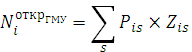  - степень поисковой доступности s-ого информационного объекта i-ой организации культуры, размещенного на официальном сайте www.bus.gov.ru;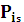  - уровень значимости s-ого информационного объекта i-ой организации культуры, размещенного на официальном сайте www.bus.gov.ru (см. Приложение 2 настоящих методических рекомендаций). 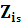 3.2. Степень поисковой доступности s-ого информационного объекта i-ой организации культуры, размещенного на официальном сайте www.bus.gov.ru, определяется по формуле: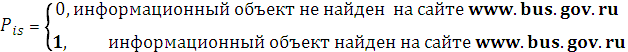 Сбор, анализ и отражение информации, представленной на сайте www.bus.gov.ru и участвующей в расчетах, целесообразно осуществлять с помощью автоматизированной системы, существенно снижающей трудоемкость оценки. 4. Уровень удовлетворенности качеством оказания услуг i-ой организацией культуры формируется на основе оценок получателей услуг и измеряется в баллах. Уровень удовлетворенности качеством оказания услуг i-ой организацией культуры (), определяется по формуле:, где: – количество получателей услуг, оценивших удовлетворенность качеством оказания услуг i-ой организацией культуры;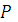  - количество критериев для оценки удовлетворенности качеством оказания услуг i-ой организацией культуры;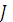  – оценка удовлетворенности качеством оказания услуг i-ой организацией культуры, сформированная p-ым получателем услуг по  j-ому критерию;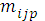 Перечень критериев для оценки удовлетворенности качеством оказания услуг организациями культуры, а также диапазоны значений (показатели, характеризующие соответствующие критерии) определяются в соответствии с Перечнем показателей, характеризующих общие критерии оценки качества оказания услуг организациями культуры (приказ от 25.02.2015 г. № 288 «Об утверждении показателей, характеризующих общие критерии оценки качества оказания услуг организациями культуры»).Приложение № 2к Методическим рекомендациям по проведению независимой оценки качества оказания услуг организациями культуры (для органов государственной власти субъектов Российской Федерации и органов местного самоуправления)Значимость информационных объектов для оценки уровня открытости и доступности информации организации культурыИнформационный объект - объект, расположенный на официальном сайте учреждения культуры, несущий информационную нагрузку, например: почтовый адрес, сведения об учредителе, перечень услуг.Пункт приказа №288ПоказательЕдиница измерения Группа организаций1Открытость и доступность информации об организации культуры 1.3Информирование о предстоящих выставках и экспозициях организации культуры. Виртуальные экскурсии по организации культурыот 0 до 5 балловмузеи1.4Информирование о предстоящих представлениях и постановкахот 0 до 7 балловтеатры1.5Информирование о новых мероприятияхот 0 до 7 балловкультурно-досуговые организации2Комфортность условий предоставления услуг и доступность их получения 2.1Уровень комфортности пребывания в организации культуры (места для сидения, гардероб, чистота помещений)от 0 до 5 балловвсе организации культуры2.4Наличие дополнительных услуг организации культуры (места общественного питания, проведение интерактивных игр, театрализованных мероприятий, аудиогид)от 0 до 8 балловмузеи, театры2.5Стоимость дополнительных услуг (ксерокопирование, заказ книги в другой библиотеке, информирование о возврате нужной книги, возможность отложить книгу)от 0 до 9 балловбиблиотеки2.6Транспортная и пешая доступность организации культурыот 0 до 5 балловвсе организации культуры2.8Удобство пользования электронными сервисами, предоставляемыми учреждением посетителям (в том числе и с помощью мобильных устройств) от 0 до 5 балловвсе организации культуры2.9Качество и содержание полиграфических материалов организаций культуры (программ, буклетов, флаеров)от 0 до 9 балловтеатры3Время ожидания предоставления услуги 3.1Удобство графика работы организации культурыот 0 до 7 балловвсе организации культуры3.2Удобство процедуры покупки (бронирования) билетовот 0 до 7 балловтеатры, музеи3.3Простота/удобство электронного каталогаот 0 до 7 балловбиблиотеки4Доброжелательность, вежливость, компетентность работников организации культуры4.1Доброжелательность, вежливость и компетентность персонала организации культурыот 0 до 7 балловвсе организации культуры5Удовлетворенность качеством оказания услуг 5.1Уровень удовлетворенности качеством оказания услуг организации культуры в целомот 0 до 5 балловвсе организации культуры, за исключением театров5.3Качество проведения экскурсийот 0 до 4 балловмузеи5.4Разнообразие экспозиций организации культурыот 0 до 2 балловмузеи5.5Наличие информации о новых изданияхот 0 до 10 балловбиблиотеки5.6Разнообразие творческих групп, кружков по интересамот 0 до 9 балловкультурно-досуговые организации5.7Качество проведения культурно-массовых мероприятийот 0 до 10 балловкультурно-досуговые организацииКанал сбора данныхДоступность для населенияСтоимость одной анкетыУровень достоверности оценокИтоговая оценка 12345=2+3+4Терминал в организации культуры54413Опрос по телефону53412Личный опрос51511Электронная почта33410Виджет на сайте организации культуры2529Интернет-канал1517Группа организаций культурыПараметрыКоличество анкетМалые организации культурыКоличество получателей услуг в месяц не более 2000100-200Средние организации культурыКоличество получателей услуг в месяц от 2000 до 7000400-500Крупные организации культурыКоличество получателей услуг в месяц более 70001000-2000Пункт приказа №2515ПоказательЕдиница измерения Группа организаций1Открытость и доступность информации об организации культуры 1.2Информация о выполнении государственного/ муниципального задания, отчет о результатах деятельности организации культурыот 0 до 7 балловвсе организации культурыПункт приказа №2515ПоказательЕдиница измерения Группа организаций1Открытость и доступность информации об организации культуры 1.1Полное и сокращенное наименование организации культуры, место нахождения, почтовый адрес, схема проезда, адрес электронной почты, структура организации культуры, сведения об учредителе (учредителях), учредительные документыот 0 до 5 балловвсе организации культуры2Комфортность условий предоставления услуг и доступность их получения 2.2Перечень услуг, предоставляемых организацией культуры. Ограничения по ассортименту услуг, ограничения по потребителям услуг. Дополнительные услуги, предоставляемые организацией культуры. Услуги, предоставляемые на платной основе. Стоимость услуг. Предоставление преимущественного права пользования услугами учрежденияот 0 до 5 балловвсе организации культуры2.3Сохранение возможности навигации по сайту при отключении графических элементов оформления сайта, карты сайта. Время доступности информации с учетом перерывов в работе сайта.Наличие независимой системы учета посещений сайта. Раскрытие информации независимой системы учета посещений сайта. Наличие встроенной системы контекстного поиска по сайту. Бесплатность, доступность информации на сайте. Отсутствие нарушений отображения, форматирования или иных дефектов информации на сайте. Дата и время размещения информации. Доступ к разделу «Независимая оценка качества предоставления услуг» должен быть обеспечен не более чем за 2 перехода по сайту с использованием меню навигацииот 0 до 5 балловвсе организации культуры2.7Наличие электронных билетов / наличие электронного бронирования билетов / наличие электронной очереди / наличие электронных каталогов / наличие электронных документов, доступных для получения от 0 до 5 балловвсе организации культуры4Доброжелательность, вежливость, компетентность работников организации культуры4.2Фамилии, имена, отчества, должности руководящего состава организации культуры, её структурных подразделений и филиалов (при их наличии), режим, график работы; контактные телефоны, адреса электронной почты, раздел для направления предложений по улучшению качества услуг организацииот 0 до 7 балловвсе организации культуры5Удовлетворенность качеством оказания услуг 5.2Порядок оценки качества работы организации на основании определенных критериев эффективности работы организаций, утвержденный уполномоченным федеральным органом исполнительной власти; результаты независимой оценки качества оказания услуг организациями культуры, а также предложения об улучшении качества их деятельности; план по улучшению качества работы организацииот 0 до 6 балловвсе организации культурыДата и время оценкиЗначение оценки, баллыЗначение оценки, баллыЗначение оценки, баллыИтоговое значение, баллы (сумма)Дата и время оценкиПоказатель 1*…Показатель №*Итоговое значение, баллы (сумма)Пример заполненияИнформирование о предстоящих представлениях и постановках (макс 7 баллов)…(другие показатели для театров из таблицы 1.1)Доброжелательность, вежливость и компетентность персонала организации культуры (макс 7 баллов)20.11.2014 – 20.12.20146,5…6,451,921.02.2015 – 21.04.20156,2…6,350,5ИТОГО   (средневзвешенное значение по всем оценкам за все периоды)ИТОГО   (средневзвешенное значение по всем оценкам за все периоды)ИТОГО   (средневзвешенное значение по всем оценкам за все периоды)ИТОГО   (средневзвешенное значение по всем оценкам за все периоды)51,7Наименование информационного объекта (требования)Максимальное значение, балл Фактическое значение, балл Пример заполнения:Общая информация об учреждении;11Информация о государственном задании на текущий финансовый год;11Информация о выполнении государственного задания за отчетный финансовый год;10Информация о плане финансово-хозяйственной деятельности на текущий год;11Информация о годовой бухгалтерской отчетности за отчетный финансовый год;11Информация о результатах деятельности и об использовании имущества;11Информация о контрольных мероприятиях и их результатах за отчетный финансовый год.10ИТОГОМакс. значение7 баллов5Наименование требования/ информационного объекта*Максимальное значение, баллыФактическое значение, баллыПример заполнения:11Полное наименование организации культуры, сокращенное наименование организации культуры10Почтовый адрес, схема размещения организации культуры, схема проезда11Адрес электронной почты11Структура организации культуры10Сведения об учредителе, учредительные документы организации культуры11Общая информация об учреждении;11Информация о государственном задании на текущий финансовый год;10Информация о выполнении государственного задания за отчетный финансовый год;11Информация о плане финансово-хозяйственной деятельности на текущий год;10Информация о годовой бухгалтерской отчетности за отчетный финансовый год;11Информация о результатах деятельности и об использовании имущества;11Информация о контрольных мероприятиях и их результатах за отчетный финансовый год.11Перечень услуг, оказываемых организацией культуры. 0,50,5Ограничения по ассортименту услуг0,50,5Ограничения по потребителям услуг.11Дополнительные услуги, оказываемые организацией культуры0,50,5Услуги, оказываемые на платной основе. 0,50,5Стоимость оказываемых услуг.11Предоставление преимущественного права пользования услугами учреждения0,50,5Сохранение возможности навигации по сайту при отключении графических элементов оформления сайта, карта сайта0,50,5Время доступности информации с учетом перерывов в работе сайта0,50,5Наличие независимой системы учета посещений сайта.0,50,5Раскрытие информации независимой системы учета посещений сайта0,50,5Наличие встроенной системы контекстного поиска по сайту0,50,5Бесплатность, доступность информации0,50,5Отсутствие нарушений отображения, форматирования или иных дефектов0,50,5Дата и время размещения информации11Доступ к разделу «Независимая оценка качества предоставления услуг» должен быть обеспечен не более чем за 2 перехода по сайту с использованием меню навигации20Электронный билет организации культуры/ электронный каталог/11Он-лайн регистрация/возможность бронирования билетов/электронных документов11Электронная очередь/электронная запись в учреждение11Виртуальные экскурсии по организации культуры11Информация о руководителе организации культуры, информация об официальных мероприятиях, визитах и о рабочих поездках руководителя организации культуры11Состав работников, фамилии, имена, отчества, должности руководящего состава организации культуры11Режим, график работы организации культуры11Телефон справочной службы, телефон руководителя организации культуры (приемная)22Раздел для направления предложений по улучшению качества услуг организации11Онлайн-консультант организации культуры (система мгновенных сообщений и интерактивного общения с представителем организации культуры)11Ссылка на радел оценки качества оказания услуг организации культуры (или виджет на сайте учреждения)10Ссылка (баннер) на автоматизированную систему независимой оценки качества оказания услуг организаций культуры10Информационные сообщения о проведении независимой оценки11Порядок (методика) проведения независимой оценки качества услуг организации культуры11Результаты независимой оценки качества оказания услуг организации культуры10Предложения об улучшении качества их деятельности; план по улучшению качества работы организации культуры11ИТОГОМакс. значение40 балла32Наименование организации культурыОценка уровня удовлетворенности качеством оказываемых услуг, баллы*Оценка уровня открытости и доступности информации организации культуры на сайте www.bus.gov.ru **Оценка уровня открытости и доступности информации на официальном сайте организации, баллы***Итоговая оценка12345=2+3+4Пример заполнения:  театр 51,7053288,70Пункт приказа №2515Наименование показателя№Наименование информационного объекта (требования)Значимость, балл 1.1Полное и сокращенное наименование организации культуры, место нахождения, почтовый адрес, схема проезда, адрес электронной почты, структура организации культуры, сведения об учредителе (учредителях), учредительные документы1Полное наименование организации культуры, сокращенное наименование организации культуры11.1Полное и сокращенное наименование организации культуры, место нахождения, почтовый адрес, схема проезда, адрес электронной почты, структура организации культуры, сведения об учредителе (учредителях), учредительные документы2Почтовый адрес, схема размещения организации культуры, схема проезда11.1Полное и сокращенное наименование организации культуры, место нахождения, почтовый адрес, схема проезда, адрес электронной почты, структура организации культуры, сведения об учредителе (учредителях), учредительные документы3Адрес электронной почты11.1Полное и сокращенное наименование организации культуры, место нахождения, почтовый адрес, схема проезда, адрес электронной почты, структура организации культуры, сведения об учредителе (учредителях), учредительные документы4Структура организации культуры11.1Полное и сокращенное наименование организации культуры, место нахождения, почтовый адрес, схема проезда, адрес электронной почты, структура организации культуры, сведения об учредителе (учредителях), учредительные документы5Сведения об учредителе, учредительные документы организации культуры11.2Информация о выполнении государственного/ муниципального задания, отчет о результатах деятельности организации культуры6Общая информация об учреждении;11.2Информация о выполнении государственного/ муниципального задания, отчет о результатах деятельности организации культуры7Информация о государственном задании на текущий финансовый год;11.2Информация о выполнении государственного/ муниципального задания, отчет о результатах деятельности организации культуры8Информация о выполнении государственного задания за отчетный финансовый год;11.2Информация о выполнении государственного/ муниципального задания, отчет о результатах деятельности организации культуры9Информация о плане финансово-хозяйственной деятельности на текущий год;11.2Информация о выполнении государственного/ муниципального задания, отчет о результатах деятельности организации культуры10Информация о годовой бухгалтерской отчетности за отчетный финансовый год;11.2Информация о выполнении государственного/ муниципального задания, отчет о результатах деятельности организации культуры11Информация о результатах деятельности и об использовании имущества;11.2Информация о выполнении государственного/ муниципального задания, отчет о результатах деятельности организации культуры12Информация о контрольных мероприятиях и их результатах за  отчетный финансовый год.12.2Перечень услуг, предоставляемых организацией культуры. Ограничения по ассортименту услуг, ограничения по потребителям услуг. Дополнительные услуги, предоставляемые организацией культуры. Услуги, предоставляемые на платной основе. Стоимость услуг. Предоставление преимущественного права пользования услугами учреждения13Перечень услуг, оказываемых организацией культуры. 12.2Перечень услуг, предоставляемых организацией культуры. Ограничения по ассортименту услуг, ограничения по потребителям услуг. Дополнительные услуги, предоставляемые организацией культуры. Услуги, предоставляемые на платной основе. Стоимость услуг. Предоставление преимущественного права пользования услугами учреждения14Ограничения по ассортименту услуг0,52.2Перечень услуг, предоставляемых организацией культуры. Ограничения по ассортименту услуг, ограничения по потребителям услуг. Дополнительные услуги, предоставляемые организацией культуры. Услуги, предоставляемые на платной основе. Стоимость услуг. Предоставление преимущественного права пользования услугами учреждения15Ограничения по потребителям услуг.0,52.2Перечень услуг, предоставляемых организацией культуры. Ограничения по ассортименту услуг, ограничения по потребителям услуг. Дополнительные услуги, предоставляемые организацией культуры. Услуги, предоставляемые на платной основе. Стоимость услуг. Предоставление преимущественного права пользования услугами учреждения16Дополнительные услуги, оказываемые организацией культуры12.2Перечень услуг, предоставляемых организацией культуры. Ограничения по ассортименту услуг, ограничения по потребителям услуг. Дополнительные услуги, предоставляемые организацией культуры. Услуги, предоставляемые на платной основе. Стоимость услуг. Предоставление преимущественного права пользования услугами учреждения17Услуги, оказываемые на платной основе. 0,52.2Перечень услуг, предоставляемых организацией культуры. Ограничения по ассортименту услуг, ограничения по потребителям услуг. Дополнительные услуги, предоставляемые организацией культуры. Услуги, предоставляемые на платной основе. Стоимость услуг. Предоставление преимущественного права пользования услугами учреждения18Стоимость оказываемых услуг.0,52.2Перечень услуг, предоставляемых организацией культуры. Ограничения по ассортименту услуг, ограничения по потребителям услуг. Дополнительные услуги, предоставляемые организацией культуры. Услуги, предоставляемые на платной основе. Стоимость услуг. Предоставление преимущественного права пользования услугами учреждения19Предоставление преимущественного права пользования услугами учреждения12.3Сохранение возможности навигации по сайту при отключении графических элементов оформления сайта, карты сайта. Время доступности информации с учетом перерывов в работе сайта.Наличие независимой системы учета посещений сайта. Раскрытие информации независимой системы учета посещений сайта. Наличие встроенной системы контекстного поиска по сайту. Бесплатность, доступность информации на сайте. Отсутствие нарушений отображения, форматирования или иных дефектов информации на сайте. Дата и время размещения информации. Доступ к разделу «Независимая оценка качества предоставления услуг» должен быть обеспечен не более чем за 2 перехода по сайту с использованием меню навигации20Сохранение возможности навигации по сайту при отключении графических элементов оформления сайта, карта сайта0,52.3Сохранение возможности навигации по сайту при отключении графических элементов оформления сайта, карты сайта. Время доступности информации с учетом перерывов в работе сайта.Наличие независимой системы учета посещений сайта. Раскрытие информации независимой системы учета посещений сайта. Наличие встроенной системы контекстного поиска по сайту. Бесплатность, доступность информации на сайте. Отсутствие нарушений отображения, форматирования или иных дефектов информации на сайте. Дата и время размещения информации. Доступ к разделу «Независимая оценка качества предоставления услуг» должен быть обеспечен не более чем за 2 перехода по сайту с использованием меню навигации21Время доступности информации с учетом перерывов в работе сайта0,52.3Сохранение возможности навигации по сайту при отключении графических элементов оформления сайта, карты сайта. Время доступности информации с учетом перерывов в работе сайта.Наличие независимой системы учета посещений сайта. Раскрытие информации независимой системы учета посещений сайта. Наличие встроенной системы контекстного поиска по сайту. Бесплатность, доступность информации на сайте. Отсутствие нарушений отображения, форматирования или иных дефектов информации на сайте. Дата и время размещения информации. Доступ к разделу «Независимая оценка качества предоставления услуг» должен быть обеспечен не более чем за 2 перехода по сайту с использованием меню навигации22Наличие независимой системы учета посещений сайта.0,52.3Сохранение возможности навигации по сайту при отключении графических элементов оформления сайта, карты сайта. Время доступности информации с учетом перерывов в работе сайта.Наличие независимой системы учета посещений сайта. Раскрытие информации независимой системы учета посещений сайта. Наличие встроенной системы контекстного поиска по сайту. Бесплатность, доступность информации на сайте. Отсутствие нарушений отображения, форматирования или иных дефектов информации на сайте. Дата и время размещения информации. Доступ к разделу «Независимая оценка качества предоставления услуг» должен быть обеспечен не более чем за 2 перехода по сайту с использованием меню навигации23Раскрытие информации независимой системы учета посещений сайта0,52.3Сохранение возможности навигации по сайту при отключении графических элементов оформления сайта, карты сайта. Время доступности информации с учетом перерывов в работе сайта.Наличие независимой системы учета посещений сайта. Раскрытие информации независимой системы учета посещений сайта. Наличие встроенной системы контекстного поиска по сайту. Бесплатность, доступность информации на сайте. Отсутствие нарушений отображения, форматирования или иных дефектов информации на сайте. Дата и время размещения информации. Доступ к разделу «Независимая оценка качества предоставления услуг» должен быть обеспечен не более чем за 2 перехода по сайту с использованием меню навигации24Наличие встроенной системы контекстного поиска по сайту0,52.3Сохранение возможности навигации по сайту при отключении графических элементов оформления сайта, карты сайта. Время доступности информации с учетом перерывов в работе сайта.Наличие независимой системы учета посещений сайта. Раскрытие информации независимой системы учета посещений сайта. Наличие встроенной системы контекстного поиска по сайту. Бесплатность, доступность информации на сайте. Отсутствие нарушений отображения, форматирования или иных дефектов информации на сайте. Дата и время размещения информации. Доступ к разделу «Независимая оценка качества предоставления услуг» должен быть обеспечен не более чем за 2 перехода по сайту с использованием меню навигации25Бесплатность, доступность информации0,52.3Сохранение возможности навигации по сайту при отключении графических элементов оформления сайта, карты сайта. Время доступности информации с учетом перерывов в работе сайта.Наличие независимой системы учета посещений сайта. Раскрытие информации независимой системы учета посещений сайта. Наличие встроенной системы контекстного поиска по сайту. Бесплатность, доступность информации на сайте. Отсутствие нарушений отображения, форматирования или иных дефектов информации на сайте. Дата и время размещения информации. Доступ к разделу «Независимая оценка качества предоставления услуг» должен быть обеспечен не более чем за 2 перехода по сайту с использованием меню навигации26Отсутствие нарушений отображения, форматирования или иных дефектов0,52.3Сохранение возможности навигации по сайту при отключении графических элементов оформления сайта, карты сайта. Время доступности информации с учетом перерывов в работе сайта.Наличие независимой системы учета посещений сайта. Раскрытие информации независимой системы учета посещений сайта. Наличие встроенной системы контекстного поиска по сайту. Бесплатность, доступность информации на сайте. Отсутствие нарушений отображения, форматирования или иных дефектов информации на сайте. Дата и время размещения информации. Доступ к разделу «Независимая оценка качества предоставления услуг» должен быть обеспечен не более чем за 2 перехода по сайту с использованием меню навигации27Дата и время размещения информации0,52.3Сохранение возможности навигации по сайту при отключении графических элементов оформления сайта, карты сайта. Время доступности информации с учетом перерывов в работе сайта.Наличие независимой системы учета посещений сайта. Раскрытие информации независимой системы учета посещений сайта. Наличие встроенной системы контекстного поиска по сайту. Бесплатность, доступность информации на сайте. Отсутствие нарушений отображения, форматирования или иных дефектов информации на сайте. Дата и время размещения информации. Доступ к разделу «Независимая оценка качества предоставления услуг» должен быть обеспечен не более чем за 2 перехода по сайту с использованием меню навигации28Доступ к разделу «Независимая оценка качества предоставления услуг» должен быть обеспечен не более чем за 2 перехода по сайту с использованием меню навигации12.7Наличие электронных билетов / наличие электронного бронирования билетов / наличие электронной очереди / наличие электронных каталогов / наличие электронных документов, доступных для получения29Электронный билет организации культуры/ электронный каталог/22.7Наличие электронных билетов / наличие электронного бронирования билетов / наличие электронной очереди / наличие электронных каталогов / наличие электронных документов, доступных для получения30Он-лайн регистрация/возможность бронирования билетов/электронных документов12.7Наличие электронных билетов / наличие электронного бронирования билетов / наличие электронной очереди / наличие электронных каталогов / наличие электронных документов, доступных для получения31Электронная очередь/электронная запись в учреждение12.7Наличие электронных билетов / наличие электронного бронирования билетов / наличие электронной очереди / наличие электронных каталогов / наличие электронных документов, доступных для получения32Виртуальные экскурсии по организации культуры14.2Фамилии, имена, отчества, должности руководящего состава организации культуры, её структурных подразделений и филиалов (при их наличии), режим, график работы; контактные телефоны, адреса электронной почты, раздел для направления предложений по улучшению качества услуг организации33Информация о руководителе организации культуры, информация об официальных мероприятиях, визитах и о рабочих поездках руководителя организации культуры14.2Фамилии, имена, отчества, должности руководящего состава организации культуры, её структурных подразделений и филиалов (при их наличии), режим, график работы; контактные телефоны, адреса электронной почты, раздел для направления предложений по улучшению качества услуг организации34Состав работников, фамилии, имена, отчества, должности руководящего состава организации культуры14.2Фамилии, имена, отчества, должности руководящего состава организации культуры, её структурных подразделений и филиалов (при их наличии), режим, график работы; контактные телефоны, адреса электронной почты, раздел для направления предложений по улучшению качества услуг организации35Режим, график работы организации культуры14.2Фамилии, имена, отчества, должности руководящего состава организации культуры, её структурных подразделений и филиалов (при их наличии), режим, график работы; контактные телефоны, адреса электронной почты, раздел для направления предложений по улучшению качества услуг организации35Телефон справочной службы, телефон руководителя организации культуры (приемная)14.2Фамилии, имена, отчества, должности руководящего состава организации культуры, её структурных подразделений и филиалов (при их наличии), режим, график работы; контактные телефоны, адреса электронной почты, раздел для направления предложений по улучшению качества услуг организации36Раздел для направления предложений по улучшению качества услуг организации24.2Фамилии, имена, отчества, должности руководящего состава организации культуры, её структурных подразделений и филиалов (при их наличии), режим, график работы; контактные телефоны, адреса электронной почты, раздел для направления предложений по улучшению качества услуг организации37Онлайн-консультант организации культуры (система мгновенных сообщений и интерактивного общения с представителем организации культуры)15.2Порядок оценки качества работы организации на основании определенных критериев эффективности работы организаций, утвержденный уполномоченным федеральным органом исполнительной власти; результаты независимой оценки качества оказания услуг организациями культуры, а также предложения об улучшении качества их деятельности; план по улучшению качества работы организации38Ссылка на раздел оценки качества оказания услуг организации культуры (или виджет на сайте учреждения)15.2Порядок оценки качества работы организации на основании определенных критериев эффективности работы организаций, утвержденный уполномоченным федеральным органом исполнительной власти; результаты независимой оценки качества оказания услуг организациями культуры, а также предложения об улучшении качества их деятельности; план по улучшению качества работы организации39Ссылка (баннер) на автоматизированную систему независимой оценки качества оказания услуг организаций культуры15.2Порядок оценки качества работы организации на основании определенных критериев эффективности работы организаций, утвержденный уполномоченным федеральным органом исполнительной власти; результаты независимой оценки качества оказания услуг организациями культуры, а также предложения об улучшении качества их деятельности; план по улучшению качества работы организации40Информационные сообщения о проведении независимой оценки15.2Порядок оценки качества работы организации на основании определенных критериев эффективности работы организаций, утвержденный уполномоченным федеральным органом исполнительной власти; результаты независимой оценки качества оказания услуг организациями культуры, а также предложения об улучшении качества их деятельности; план по улучшению качества работы организации41Порядок (методика) проведения независимой оценки качества услуг организации культуры15.2Порядок оценки качества работы организации на основании определенных критериев эффективности работы организаций, утвержденный уполномоченным федеральным органом исполнительной власти; результаты независимой оценки качества оказания услуг организациями культуры, а также предложения об улучшении качества их деятельности; план по улучшению качества работы организации42Результаты независимой оценки качества оказания услуг организации культуры15.2Порядок оценки качества работы организации на основании определенных критериев эффективности работы организаций, утвержденный уполномоченным федеральным органом исполнительной власти; результаты независимой оценки качества оказания услуг организациями культуры, а также предложения об улучшении качества их деятельности; план по улучшению качества работы организации43Предложения об улучшении качества их деятельности; план по улучшению качества работы организации культуры1